OTインフォメーションコーステーマ：ボバース概念に基づく中枢神経損傷のケースに対する作業療法　　　　～上肢・手の回復に向けて～期間：2020年1月12日（日）9:30～17:30講師：鈴木三央（OT：IBITA 上級コースインストラクター,六地蔵総合病院）　　　長澤　明（OT：JBITA OT Lecture,順天堂大学医学部附属　順天堂越谷病院）      アシスタント　（PT：IBITA candidate, 渡邊裕文,六地蔵総合病院）　　　　アシスタント　（PT：JBITA candidate, 早田荘,六地蔵総合病院）内容　講義：ボバース概念　　　実技：最適な立位と座位　　　　　　リーチングに必要な肩甲帯コントロール　　　　　　上肢・手指運動の促通対象者：作業療法士(日本作業療法士協会会員が条件です)定員：約30名（申し込み者多数の場合は選定致します。また事前に申し込みを締め切ることがございますこと、ご了承頂きたく存じます。）会場：六地蔵総合病院4Fリハビリテーション室受講費：7000円申し込み方法： https://ssl.form-mailer.jp/fms/64671c31635059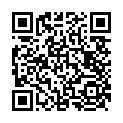 申し込み締め切り：2019年12月13日（金）